	В соответствии с Федеральным законом «Об образовании в Российской Федерации» от 29.12.2012 № 273-ФЗ, постановлением Правительства Российской Федерации от 13.10.2020 № 1681 «О целевом обучении по образовательным программам среднего профессионального и высшего образования», в целях привлечения молодых специалистов для работы в администрации, предприятиях и организациях всех форм собственности  Порецкого муниципального округа Чувашской Республики п о с т а н о в л я е т:1. Утвердить прилагаемое Положение о порядке и условиях назначения выплаты ежеквартальной стипендии студентам, обучающимся в государственных учреждениях высшего образования по договору о целевом обучении, заключенному с администрацией Порецкого муниципального округа Чувашской Республики. 2. Расходы, связанные с реализацией настоящего Положения, финансировать за счет средств, утвержденных в бюджете Порецкого муниципального округа на соответствующий финансовый год.3. Контроль за выполнением возложить на врио заместителя главы по социальным вопросам, начальника отдела образования, молодежной политики и спорта администрации Порецкого муниципального округа.4. Настоящее постановление вступает в силу со дня его официального опубликования в издании «Вестник Поречья» и подлежит размещению на официальном сайте Порецкого муниципального округа в информационно-телекоммуникационной сети «Интернет».Глава Порецкого муниципального округа                                                            Е.В. ЛебедевУтверждено
постановлением администрации
Порецкого муниципального округа
от _01_._11_.2023 № 709Положение
о порядке и условиях назначения выплаты ежеквартальной стипендии студентам, обучающимся в государственных учреждениях высшего образования по договору о целевом обучении, заключенному с администрацией Порецкого муниципального округа Чувашской Республики1. Общие положения1.1. Настоящее Положение разработано в соответствии с Федеральным законом от 29.12.2012 г. № 273-ФЗ «Об образовании в Российской Федерации», постановлением Правительства Российской Федерации от 13.10.2020 № 1681 «О целевом обучении по образовательным программам среднего профессионального и высшего образования».1.2. Данное Положение регулирует порядок назначения и выплаты из бюджета Порецкого муниципального округа Чувашской Республики стипендии студентам, обучающимся по договору о целевом обучении в государственных учреждениях высшего профессионального образования по направлениям подготовки.1.3. Цель выплаты ежемесячной муниципальной стипендии студентам, обучающимся по договорам о целевом обучении,  привлечение молодых специалистов для работы в администрации, предприятиях и организациях всех форм собственности  Порецкого муниципального округа Чувашской Республики.2. Основная часть2.1. Основанием для назначения ежеквартальной стипендии является заключение студентом договора о целевом обучении с администрацией Порецкого муниципального округа Чувашской Республики.2.2. В период обучения согласно договору о целевом обучении администрация Порецкого муниципального округа Чувашской Республики обязуется обеспечить студенту ежеквартальную стипендию со второго семестра первого года обучения в размере 3 000 (трех  тысяч) рублей при условии освоения образовательной программы исключительно на «отлично».2.3. Назначение ежеквартальной стипендии студенту, обучающемуся в государственных учреждениях высшего профессионального образования, осуществляется в период с 01 сентября по 30 июня текущего учебного года на основании следующих документов:- заявления;- копии договора о целевом обучении;- копии паспорта;- копии страхового свидетельства обязательного пенсионного страхования;- копии свидетельства о постановке на учет физического лица в налоговом органе;- копии студенческого билета;- копии сберегательной книжки (номера счета банковской карты);- согласия на обработку персональных данных.- справку об освоении образовательных  программ на «отлично» по итогам семестра обучения.2.4. Студенты, обучающиеся в государственных учреждениях высшего профессионального образования, должны до 01 сентября и до 01 марта текущего учебного года направлять в соответствующий отдел  администрации Порецкого муниципального округа Чувашской Республики документ, подтверждающий факт обучения.2.5. Выплата ежеквартальной стипендии производится на основании распоряжения администрации Порецкого муниципального округа Чувашской Республики в безналичной форме путем перечисления отделом образования, молодежной политики и спорта администрации Порецкого муниципального округаденежных средств на счета студентов, открытых в кредитных организациях.2.6. Выплата ежеквартальной стипендии приостанавливается в случае нахождения студента в академическом отпуске, а также в отпуске по уходу за ребенком на весь период соответствующего отпуска.2.7. Выплата ежеквартальной стипендии прекращается в случае:1) отчисления студента из образовательной организации, независимо от причины отчисления;2) наличия оценки ниже "5" по результатам экзаменационной сессии.2.8. Прекращение или приостановление выплаты ежеквартальной стипендии осуществляется в соответствии с распоряжением администрации Порецкого муниципального округа Чувашской Республики.2.9. Гражданин, не исполнивший обязательства по освоению образовательной программы и (или) осуществлению трудовой деятельности в течение трех лет, установленных договором о целевом обучении, обязан возместить в полном объеме администрации Порецкого муниципального округа Чувашской Республики расходы, связанные с предоставлением ежеквартальной стипендии.2.10. При отказе возмещать полученные в виде ежеквартальной стипендии средства в добровольном порядке администрация Порецкого муниципального округа Чувашской Республики обращается в суд о взыскании выплаченной суммы.3. Формирование плана набора на целевое обучение3.1. Потребность в педагогических кадрах прогнозируется отделом образования, молодежной политики и спорта администрации Порецкого муниципального округа Чувашской Республики путем проведения перспективного анализа вакансий в образовательных организациях Порецкого муниципального округа.3.2. Отдел образования, молодежной политики и спорта администрации Порецкого муниципального округа формирует план набора на целевое обучение и представляет на утверждение главе Порецкого муниципального округа.3.3. Глава Порецкого муниципального округа по представлению отдела образования, молодежной политики и спорта и по согласованию с финансовым отделом ежегодно определяет количество заключаемых договоров о целевом обучении в разрезе направлений (профилей) подготовки.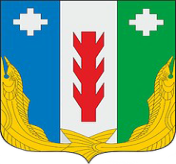 Администрация Порецкого муниципального округа Чувашской РеспубликиПОСТАНОВЛЕНИЕ01.11.2023 № 709с. ПорецкоеЧăвашРеспубликинПăрачкав муниципалитет округӗнадминистрацийĕЙЫШĂНУ01.11.2023 № 709ПăрачкавсалиОб утверждении «Положения о  порядке и условиях назначения выплаты ежеквартальной стипендии студентам, обучающимся в государственных учреждениях высшего образования по договору о целевом обучении, заключенному с администрацией  Порецкого муниципального округа Чувашской Республики»